 Consider the heating schedule for building 17 the temperature is a function of time.

Graph this function if:At midnight (t = 0), the building temperature is 50F.This temperature is maintained until 4am.The temperature then warms up steadily so that by 8am the temperature is 70F.The 70F temperature is maintained until 4pm.The building is then gradually cools to 50F by 11pm. This temperature is maintained throughout the night.


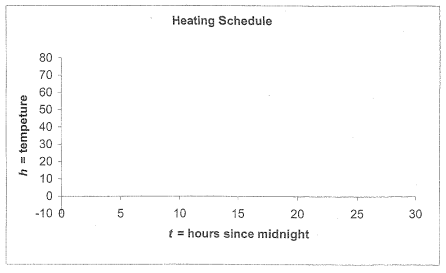  Use the (proper) graph above to answer the following:If we consider  the temperature as a function of time, interpret .

What happened in ?  Interpret in the context of the question.


What happened in ?  Interpret in the context of the question.


Interpret  in the context of the problem.
 The following problem relates to Ecco boots.  

Ecco models their supply by the model: .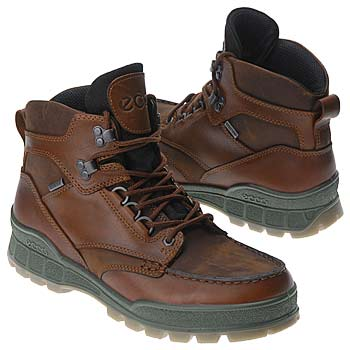 What do p and q represent?



Find and interpret the p-intercept.



Find and interpret the slope of the supply model.


Ecco boots can sell 10 pairs of boots if the price is $250/pair and 30 pairs if the price is $170.  
Construct a demand model for boots.









Find and interpret the market equilibrium.











Group Quiz 1Math 111 – Spring 2012 No work = no creditName: ________________________________________________________________________________________________